            ΕΛΛΗΝΙΚΗ ΔΗΜΟΚΡΑΤΙΑΠΕΡΙΦΕΡΕΙΑ ΚΕΝΤΡΙΚΗΣ ΜΑΚΕΔΟΝΙΑΣ                      Π.Ε. ΗΜΑΘΙΑΣ 				 ΔΗΜΟΣ ΗΡΩΙΚΗΣ ΠΟΛΕΩΣ  ΝΑΟΥΣΑΣ				ΑΠΟΣΠΑΣΜΑΑπό το Πρακτικό της αριθμ. 15ης – 13/4/2023    ΈκτακτηςΣυνεδρίασης της Οικονομικής Επιτροπής του Δήμου Η.Π. ΝάουσαςΑριθμός  Απόφασης   122/2023ΘΕΜΑ: Συμπληρωματική  4ης Αναμόρφωσης Τεχνικού Προγράμματος Προϋπολογισμού έτους 2023  Δήμου Η.Π. Νάουσας (T.Υ.) – Εισήγηση στο Δημοτικό ΣυμβούλιοΣτη Νάουσα  και στο Δημοτικό Κατάστημα, σήμερα στις 13 Απριλίου    του έτους 2023,  ημέρα της εβδομάδας  Πέμπτη     και ώρα 09:00  συνήλθε σε   έκτακτη Συνεδρίαση η Οικονομική Επιτροπή, ύστερα από τη με αρ. πρωτ. 9384/12-4-2023 έγγραφη πρόσκληση της Προέδρου, που δόθηκε στον κάθε σύμβουλο σύμφωνα με τις διατάξεις του άρθρου 75 του Ν.3852/2010 (ΦΕΚ Α' 87) «Νέα Αρχιτεκτονική της Αυτοδιοίκησης και της Αποκεντρωμένης Διοίκησης – Πρόγραμμα Καλλικράτης», όπως αντικαταστάθηκε από το άρθρο 77 του Ν. 4555/18 και ισχύει σήμερα .Αφού διαπιστώθηκε ότι υπάρχει νόμιμη απαρτία (άρθρο 75 του Ν.3852/10), δεδομένου ότι σε σύνολο εννέα (9) μελών ήταν παρόντα  τα επτά    (7)  μέλη:	                 ΠΑΡΟΝΤΕΣ				                     	ΑΠΟΝΤΕΣ1)	Μπαλτατζίδου Θεοδώρα  (Πρόεδρος)                1) Βαλσαμίδης Σταύρος                                                                         2)         Τσέλιος Σταύρος                                                2) Δολδούρης Θεόδωρος3)	Λακηνάνος Αγγελάκης                                        4)	Θανασούλης Δημήτριος                                      5)	Τασιώνας Γεώργιος6)         Αδαμίδης Παύλος7)         Καραγιαννίδης Αντώνιος Οι οποίοι δεν προσήλθαν αν και νόμιμα προσκλήθηκανΣτη συνεδρίαση ήταν παρούσα και η Ανθοπούλου Μυρούλα υπάλληλος του Δήμου για την τήρηση των πρακτικών.             Η Πρόεδρος κήρυξε την έναρξη της έκτακτης   συνεδρίασης και εισηγούμενη το 1ο  θέμα της  ημερήσιας διάταξης,  όπου ομόφωνα αποφασίστηκε να συζητηθεί ως κατεπείγον με την 121/2023 απόφαση της Οικονομικής Επιτροπής,   για την: «Συμπληρωματική 4η Αναμόρφωση Τεχνικού Προγράμματος Προϋπολογισμού έτους 2023  Δήμου Η.Π. Νάουσας (Τ.Υ.) – Εισήγηση στο Δημοτικό Συμβούλιο», ανέφερε την υπ. Αρ. πρωτ. 9382/12/4/2023 εισήγηση της Γενικής Γραμματέας  του Δήμου   η οποία έχει ως εξής:Σχετ.: 1.  Η, με αρ.1338/29-03-2023, απόφαση του Περιφερειάρχη Κεντρικής Μακεδονίας Β΄ ΕΝΟΤΗΤΑΣας διαβιβάζουμε την  σχετική απόφαση που αφορούν στην Συμπληρωματική της 4ηΑναμόρφωσης Τεχνικού Προγράμματος - Προϋπολογισμού  έτους 2023του Δήμου Η.Π. Νάουσαςκαι παρακαλούμε για τις δικές σας ενέργειες.  Τα στοιχεία της ανωτέρω εισήγησης περιγράφονται συγκεντρωτικά  στον παρακάτω  πίνακα:   Ακολούθως η Πρόεδρος κάλεσε τα μέλη να αποφασίσουν σχετικά.Τα μέλη ψήφισαν ως εξής:Ο κ. Λακηνάνος τοποθετήθηκε:Λέμε ναι ως ανεξάρτητο  θέμα  το ψηφίζουμε , δεσμευόμαστε όμως στη συνέχεια αν θα έρθει μεμονωμένο ή όχι  στο Δημοτικό Συμβούλιο  Ναι ψήφισαν  όλα τα παρόντα μέλη της Οικονομικής Επιτροπής: Η Οικονομική Επιτροπή λαμβάνοντας υπόψηΤην εισήγηση της προέδρου.Την υπ. Αρ. πρωτ. 9382/12/4/2023 εισήγηση του Αυτοτελούς Τμήματος Προγραμματισμού Οργάνωσης και Πληροφορικής  του Δήμου    Την 159/2022 απόφαση του Δημοτικού Συμβουλίου και την υπ’ αριθ. 9604/20-1-2023 απόφαση του Συντονιστή  Αποκεντρωμένης Διοίκησης Μακεδονίας-Θράκης για την επικύρωση του Προϋπολογισμού έτους 2023 του Δήμου Η.Π. Νάουσας.Την  Κ.Υ.Α.49039/25-07-22 (ΦΕΚ/3976 Β):  «Παροχή οδηγιών για την κατάρτιση του προϋπολογισμού των δήμων, οικονομικού έτους 2023 –μερική Το άρθρο 189 του Ν. 4555/18, ΦΕΚ-133 Α/19-7-18Το άρθρο 72 του Ν 3852/2010 όπως τροποποιήθηκε και ισχύειΤο αποτέλεσμα της φανερής ψηφοφορίαςΑΠΟΦΑΣΙΖΕΙ ΟΜΟΦΩΝΑΣυντάσσει την Συμπληρωματική της 4ης Αναμόρφωσης του Τεχνικού Προγράμματος προϋπολογισμού    του Δ. Ηρωικής Πόλεως Νάουσας έτους  2023 (Τ.Υ.) ,  όπως εμφανίζεται στον ανωτέρω πίνακα και σύμφωνα με την   εισήγηση της Υπηρεσίας,   και εισηγείται την απόφαση αυτή στο Δημοτικό Συμβούλιο  προς έγκριση και λήψη σχετικής απόφασης.Η απόφαση αυτή πήρε αύξοντα αριθμό   122/2023Αφού αναγνώστηκε το πρακτικό αυτό υπογράφεται ως ακολούθωςΑΚΡΙΒΕΣ ΑΝΤΙΓΡΑΦΟΗ ΠΡΟΕΔΡΟΣ                                                          ΜΠΑΛΤΑΤΖΙΔΟΥ ΘΕΟΔΩΡΑΩΣ ΠΡΟΣ ΤΑ ΕΣΟΔΑΩΣ ΠΡΟΣ ΤΑ ΕΣΟΔΑΩΣ ΠΡΟΣ ΤΑ ΕΣΟΔΑΩΣ ΠΡΟΣ ΤΑ ΕΣΟΔΑΩΣ ΠΡΟΣ ΤΑ ΕΣΟΔΑΩΣ ΠΡΟΣ ΤΑ ΕΣΟΔΑΩΣ ΠΡΟΣ ΤΑ ΕΣΟΔΑΩΣ ΠΡΟΣ ΤΑ ΕΣΟΔΑΩΣ ΠΡΟΣ ΤΑ ΕΣΟΔΑΩΣ ΠΡΟΣ ΤΑ ΕΣΟΔΑΩΣ ΠΡΟΣ ΤΑ ΕΣΟΔΑΚΩΔΙΚΟΣ ΜΕ ΕΝΙΣΧΥΣΗΚΩΔΙΚΟΣ ΜΕ ΕΝΙΣΧΥΣΗΚΩΔΙΚΟΣ ΜΕ ΕΝΙΣΧΥΣΗΚΩΔΙΚΟΣ ΜΕ ΕΝΙΣΧΥΣΗΚΩΔΙΚΟΣ ΜΕ ΕΝΙΣΧΥΣΗΚΩΔΙΚΟΣ ΜΕ ΕΝΙΣΧΥΣΗΚΩΔΙΚΟΣ ΜΕ ΕΝΙΣΧΥΣΗΚΩΔΙΚΟΣ ΜΕ ΕΝΙΣΧΥΣΗΚΩΔΙΚΟΣ ΜΕ ΕΝΙΣΧΥΣΗΚΩΔΙΚΟΣ ΜΕ ΕΝΙΣΧΥΣΗΚΩΔΙΚΟΣ ΜΕ ΕΝΙΣΧΥΣΗα/αα/αΚΑΕΠεριγραφήκωδικού εσόδουΠεριγραφήκωδικού εσόδουΠοσόΠοσόΠαρ/σειςΠηγή Χρημ/τησηςΠηγή Χρημ/τησηςΠηγή Χρημ/τησης1106.00.1321.029Επιχορήγηση "Αστική αναζωογόνηση και βελτίωση της ποιότητας του αέρα στην περιοχή παρέμβασης της Στρατηγικής Βιώσιμης  αστικής    ανάπτυξης (ΣΒΒΑ ) της πόλης της Νάουσας ΠΕΠ ΚΕΝΤΡΙΚΗΣ ΜΑΚΕΔΟΝΙΑΣΕπιχορήγηση "Αστική αναζωογόνηση και βελτίωση της ποιότητας του αέρα στην περιοχή παρέμβασης της Στρατηγικής Βιώσιμης  αστικής    ανάπτυξης (ΣΒΒΑ ) της πόλης της Νάουσας ΠΕΠ ΚΕΝΤΡΙΚΗΣ ΜΑΚΕΔΟΝΙΑΣ215.564,88215.564,88Η, με αρ.1338/29-03-2023, απόφαση του Περιφερειάρχη Κεντρικής ΜακεδονίαςΠΕΠ ΚΕΝΤΡΙΚΗΣ ΜΑΚΕΔΟΝΙΑΣΑρχικό Έσοδο1.400.000,00€  -Ενίσχυση215.564,88€Τελικό  Έσοδο1.615.564,88€ΠΕΠ ΚΕΝΤΡΙΚΗΣ ΜΑΚΕΔΟΝΙΑΣΑρχικό Έσοδο1.400.000,00€  -Ενίσχυση215.564,88€Τελικό  Έσοδο1.615.564,88€ΠΕΠ ΚΕΝΤΡΙΚΗΣ ΜΑΚΕΔΟΝΙΑΣΑρχικό Έσοδο1.400.000,00€  -Ενίσχυση215.564,88€Τελικό  Έσοδο1.615.564,88€ΣΥΝΟΛΙΚΟ ΠΟΣΟ ΚΩΔΙΚΟΥ ΜΕ ΕΝΙΣΧΥΣΗΣΥΝΟΛΙΚΟ ΠΟΣΟ ΚΩΔΙΚΟΥ ΜΕ ΕΝΙΣΧΥΣΗΣΥΝΟΛΙΚΟ ΠΟΣΟ ΚΩΔΙΚΟΥ ΜΕ ΕΝΙΣΧΥΣΗ215.564,88215.564,88ΩΣ ΠΡΟΣ ΤΑ ΕΞΟΔΑΩΣ ΠΡΟΣ ΤΑ ΕΞΟΔΑΩΣ ΠΡΟΣ ΤΑ ΕΞΟΔΑΩΣ ΠΡΟΣ ΤΑ ΕΞΟΔΑΩΣ ΠΡΟΣ ΤΑ ΕΞΟΔΑΩΣ ΠΡΟΣ ΤΑ ΕΞΟΔΑΩΣ ΠΡΟΣ ΤΑ ΕΞΟΔΑΩΣ ΠΡΟΣ ΤΑ ΕΞΟΔΑΩΣ ΠΡΟΣ ΤΑ ΕΞΟΔΑΩΣ ΠΡΟΣ ΤΑ ΕΞΟΔΑΩΣ ΠΡΟΣ ΤΑ ΕΞΟΔΑΚΩΔΙΚΟΣ ΜΕ ΕΝΙΣΧΥΣΗΚΩΔΙΚΟΣ ΜΕ ΕΝΙΣΧΥΣΗΚΩΔΙΚΟΣ ΜΕ ΕΝΙΣΧΥΣΗΚΩΔΙΚΟΣ ΜΕ ΕΝΙΣΧΥΣΗΚΩΔΙΚΟΣ ΜΕ ΕΝΙΣΧΥΣΗΚΩΔΙΚΟΣ ΜΕ ΕΝΙΣΧΥΣΗΚΩΔΙΚΟΣ ΜΕ ΕΝΙΣΧΥΣΗΚΩΔΙΚΟΣ ΜΕ ΕΝΙΣΧΥΣΗΚΩΔΙΚΟΣ ΜΕ ΕΝΙΣΧΥΣΗΚΩΔΙΚΟΣ ΜΕ ΕΝΙΣΧΥΣΗΚΩΔΙΚΟΣ ΜΕ ΕΝΙΣΧΥΣΗα/αΚΑΕΚΑΕΠεριγραφήκωδικού εξόδουΠεριγραφήκωδικού εξόδουΠοσόΠοσόΠαρ/σειςΠαρ/σειςΠηγή Χρημ/τησηςΠηγή Χρημ/τησης102.64.7322.00102.64.7322.001Αναβάθμιση  -ανάδειξη του ιστορικού Δημοτικού Πάρκου Νάουσας  ( ΤΠ 2021 ΠΕΠ  ΚΕΝΤΡΙΚΗΣ ΜΑΚΕΔΟΝΙΑΣ 2014-2020 ΕΣΠΑ)Αναβάθμιση  -ανάδειξη του ιστορικού Δημοτικού Πάρκου Νάουσας  ( ΤΠ 2021 ΠΕΠ  ΚΕΝΤΡΙΚΗΣ ΜΑΚΕΔΟΝΙΑΣ 2014-2020 ΕΣΠΑ)215.564,88215.564,88Η, με αρ.1338/29-03-2023, απόφαση του Περιφερειάρχη Κεντρικής ΜακεδονίαςΗ, με αρ.1338/29-03-2023, απόφαση του Περιφερειάρχη Κεντρικής ΜακεδονίαςΠΕΠ ΚΕΝΤΡΙΚΗΣ ΜΑΚΕΔΟΝΙΑΣΑρχικός Προϋπολογισμός 1.400.000,00€  -Ενίσχυση215.564,88€Τελικός  Προϋπολογισμός1.615.564,88€ΠΕΠ ΚΕΝΤΡΙΚΗΣ ΜΑΚΕΔΟΝΙΑΣΑρχικός Προϋπολογισμός 1.400.000,00€  -Ενίσχυση215.564,88€Τελικός  Προϋπολογισμός1.615.564,88€ΣΥΝΟΛΙΚΟ ΠΟΣΟ ΚΩΔΙΚΟΥ ΜΕ ΕΝΙΣΧΥΣΗΣΥΝΟΛΙΚΟ ΠΟΣΟ ΚΩΔΙΚΟΥ ΜΕ ΕΝΙΣΧΥΣΗΣΥΝΟΛΙΚΟ ΠΟΣΟ ΚΩΔΙΚΟΥ ΜΕ ΕΝΙΣΧΥΣΗΣΥΝΟΛΙΚΟ ΠΟΣΟ ΚΩΔΙΚΟΥ ΜΕ ΕΝΙΣΧΥΣΗ215.564,88215.564,88ΚΩΔΙΚΟΙ ΠΡΟΣ ΕΝΙΣΧΥΣΗ ΩΣ ΠΡΟΣ ΤΑ ΕΣΟΔΑ:ΚΩΔΙΚΟΙ ΠΡΟΣ ΕΝΙΣΧΥΣΗ ΩΣ ΠΡΟΣ ΤΑ ΕΣΟΔΑ:ΚΩΔΙΚΟΙ ΠΡΟΣ ΕΝΙΣΧΥΣΗ ΩΣ ΠΡΟΣ ΤΑ ΕΣΟΔΑ:ΚΩΔΙΚΟΙ ΠΡΟΣ ΕΝΙΣΧΥΣΗ ΩΣ ΠΡΟΣ ΤΑ ΕΣΟΔΑ:215.564,88215.564,88ΚΩΔΙΚΟΙ ΠΡΟΣ ΕΝΙΣΧΥΣΗ ΩΣ ΠΡΟΣ ΤΑ ΕΞΟΔΑ:ΚΩΔΙΚΟΙ ΠΡΟΣ ΕΝΙΣΧΥΣΗ ΩΣ ΠΡΟΣ ΤΑ ΕΞΟΔΑ:ΚΩΔΙΚΟΙ ΠΡΟΣ ΕΝΙΣΧΥΣΗ ΩΣ ΠΡΟΣ ΤΑ ΕΞΟΔΑ:ΚΩΔΙΚΟΙ ΠΡΟΣ ΕΝΙΣΧΥΣΗ ΩΣ ΠΡΟΣ ΤΑ ΕΞΟΔΑ:215.564,88ΣΥΝΟΛΟΣΥΝΟΛΟ215.564,88215.564,88ΣΥΝΟΛΟΣΥΝΟΛΟΣΥΝΟΛΟΣΥΝΟΛΟ215.564,88Από τα  παραπάνω ΔΕΝ  προκύπτει τροποποίηση του αποθεματικούΠΡΟΗΓΟΥΜΕΝΟ  ΠΟΣΟ ΤΟΥ ΑΠΟΘΕΜΑΤΙΚΟΥ ΠΡΟΥΠΟΛΟΓΙΣΜΟΥ 2023                  (3η Αναμόρφωση Προϋπολογισμού 2023 -Ο.Υ.) :336.952,77   ΝΕΟ  ΠΟΣΟ ΤΟΥ ΑΠΟΘΕΜΑΤΙΚΟΥ ΟΠΩΣ ΔΙΑΜΟΡΦΩΝΕΤΑΙ ΜΕ ΤΗΝ ΠΑΡΟΥΣΑ ΣΥΜΠΛΗΡΩΜΑΤΙΚΗ ΑΝΑΜΟΡΦΩΣΗ (215.564,88 – 215.564,88 = 0 ) To ανώτατο ποσό που μπορεί να είναι το αποθεματικό καθορίζεται στο 5% επί των προϋπολογισθέντων τακτικών εσόδων του 2023 : σύνολα ΚΑ Ο +  ΚΑ 21 + ΚΑ 321 δηλ. το ανώτερο που μπορεί να υπολογιστεί για το έτος 2023 ισούται με 772.185,48 €  (15.443.709,72 Χ 5%)    666.756,91          Η ΠΡΟΕΔΡΟΣΥπογραφή όπως στην αρχήΤΑ   ΜΕΛΗΥπογραφή όπως στην αρχή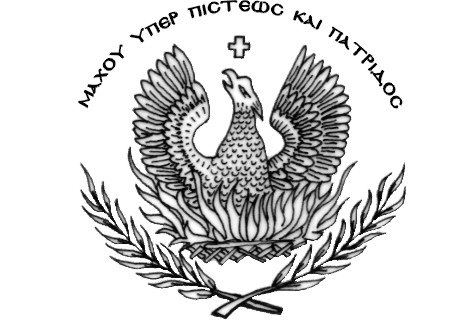 